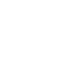 НОВООДЕСЬКА МІСЬКА РАДАМИКОЛАЇВСЬКОЇ ОБЛАСТІР І Ш Е Н Н ЯКеруючись пунктом 34 частини 1 статті 26 Закону України «Про місцеве самоврядування в Україні», відповідно статей 12, 31, 118, 121, 122, 186 Земельного Кодексу України, пункту 24 Перехідних Положень Земельного кодексу України, Закону України «Про землеустрій», Закон України «Про фермерське господарство», розглянувши заяву гр. України Богзи Раїси Василівни  про затвердження проекту землеустрою щодо відведення земельної ділянки у власність для ведення фермерського господарства в розмірі земельної частки (пай) за рахунок розпаювання земель ФГ «СОНЕЧКО РВ», розташованої в межах території Новоодеської міської ради (колишня Підлісненська сільська рада) Миколаївського району Миколаївської області, враховуючи рекомендації постійної комісії з питань аграрно-промислового розвитку та екології, міська рада В И Р І Ш И Л А : 1. Затвердити поділ земельної ділянки загальною площею 32,7000 га з кадастровим номером 4824884600:24:000:0141, в зв’язку з виділенням земельних ділянок для ведення фермерського господарства,  без зміни цільового призначення земельної ділянки на такі земельні ділянки:- земельна ділянка площею 7,9292 га (кадастровий номер – 4824884600:24:000:0187);- земельна ділянка площею 7,9015 га (кадастровий номер – 4824884600:24:00:0186);- земельна ділянка площею 8,1571 га (кадастровий номер – 4824884600:24:000:0185);- земельна ділянка площею 8,2519 га (кадастровий номер – 4824884600:24:000:0184);- земельна ділянка площею 0,4603 (кадастровий номер – 4824884600:24:000:0188). 2. Виконавчому комітету Новоодеської міської ради здійснити реєстрацію права комунальної власності за Новоодеською міською радою на новоутворенні земельні ділянки.3. Затвердити проект землеустрою щодо відведення земельної ділянки у власність гр. України Богзі Раїсі Василівні для ведення фермерського господарства (код згідно КВЦПЗ: 01.02) в межах території Новоодеської міської ради Миколаївського району Миколаївської області. 4. Припинити право постійного користування землею громадянці Богзі Раїсі Василівні (голові ФГ «СОНЕЧКО РВ») на земельну ділянку площею 32,7000 га (кадастровий номер – 4824884600:24:000:0141) та визнати таким, що втратив чинність  державний акт на право постійного користування землею зареєстрованого в книзі записів за  № 7. 5. Передати громадянці Богзі Раїсі Василівні (ІПН 1867108569) у власність земельну ділянку площею 7,9292 га (кадастровий номер – 4824884600:24:000:0187) для ведення фермерського господарства (КВЦПЗ – 01.02), розташованої в межах території Новоодеської міської ради (колишня Підлісненська сільська рада) Миколаївського району Миколаївської області. 6. Громадянці Богзі Р.В. здійснити державну реєстрацію права власності земельної ділянки у Державному реєстрі речових прав на нерухоме майно.   7. Контроль за виконання цього рішення покласти на постійну комісію  міської ради з питань аграрно-промислового розвитку та екології.Міський голова						Олександр ПОЛЯКОВВід 26.11.2021 р. № 27м. Нова Одеса         ХVІ сесія восьмого скликанняПро затвердження проекту землеустрою щодо відведення земельної ділянки для ведення фермерського господарства та  передачу у власність земельної ділянки громадянці України  Богзі Р.В.